Hamsey Community Primary SchoolCooksbridge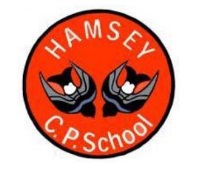 Bonjour!My name is Miss Finch and I am going to be your Reception Class Teacher at Hamsey Primary School for two days a week. Mrs Baker and I work together to look after you!I live in Brighton with my husband, two boys and two kittens, called Romeo and Khan. I love speaking French, as I am half French and some of my family live in France. Perhaps I can teach you some words in French when you start school?My hobbies are reading, listening to music and travelling around the world and experiencing different languages and cultures. I have travelled to France, Germany, Spain, Italy, Malta, Canada, Gambia, Egypt and I even spent 6 months in Ghana, West Africa.I am really looking forward to meeting you when you come to our Stay and Play sessions and I can find about more about what you love doing.See you soon, Miss Finch